Brochure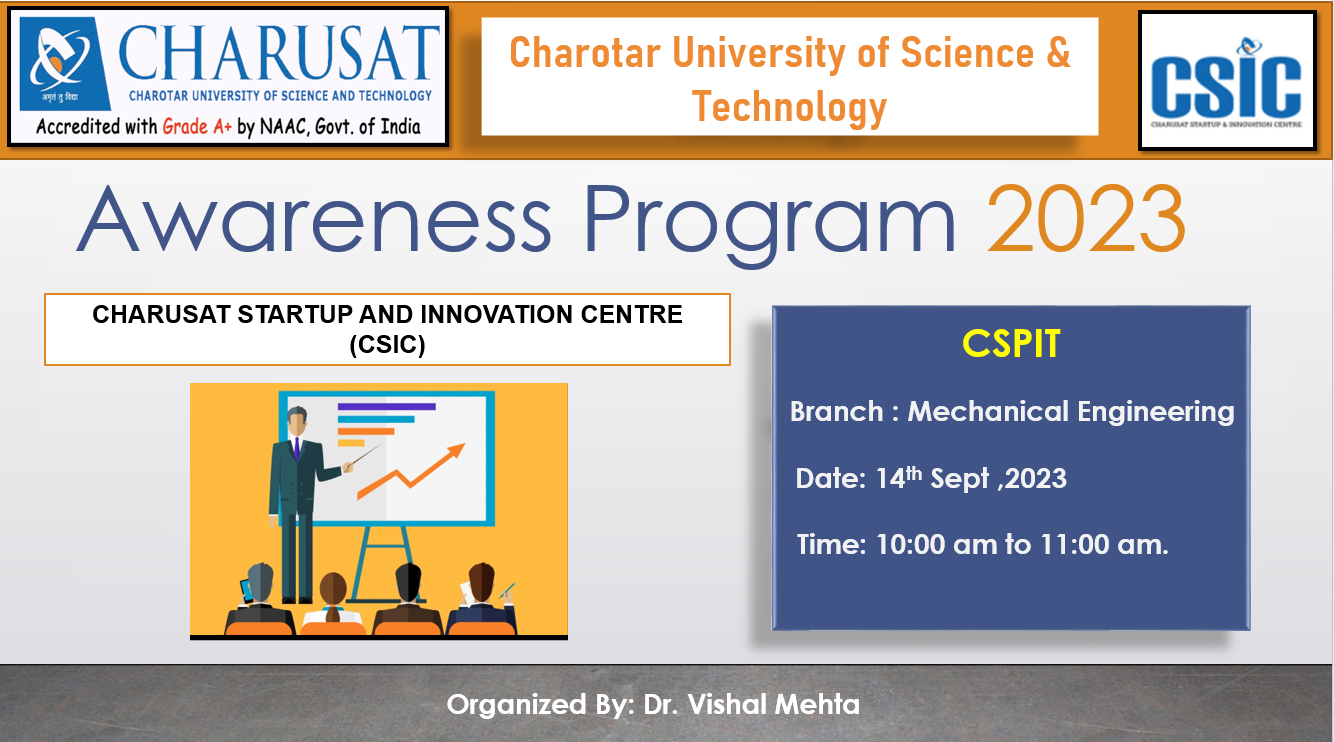 Summary of theWorkshop/Seminar/ Awareness program Organized“CSIC Awareness Program 2023”14/09/2023ReportExpert’s Name: - Dr. Vishal MehtaBrief Details of Workshop/Seminar/ program: - The aim of the seminar is to provide awareness about CHARUSAT Startup and Innovation Centre (CSIC), its functioning and activities handle by the cell for the promotion of startup and innovation at CHARUSAT. To make aware of i-Hub and SSIP activities and funding opportunity at different stages.  Detailed Program Schedule10.00AM to 10.05AM Inauguration10.05AM to 10.5AM Awareness of CSIC and its functioning10.50AM to 11.00AM Q & A and Concluding RemarksPhotographs of the Event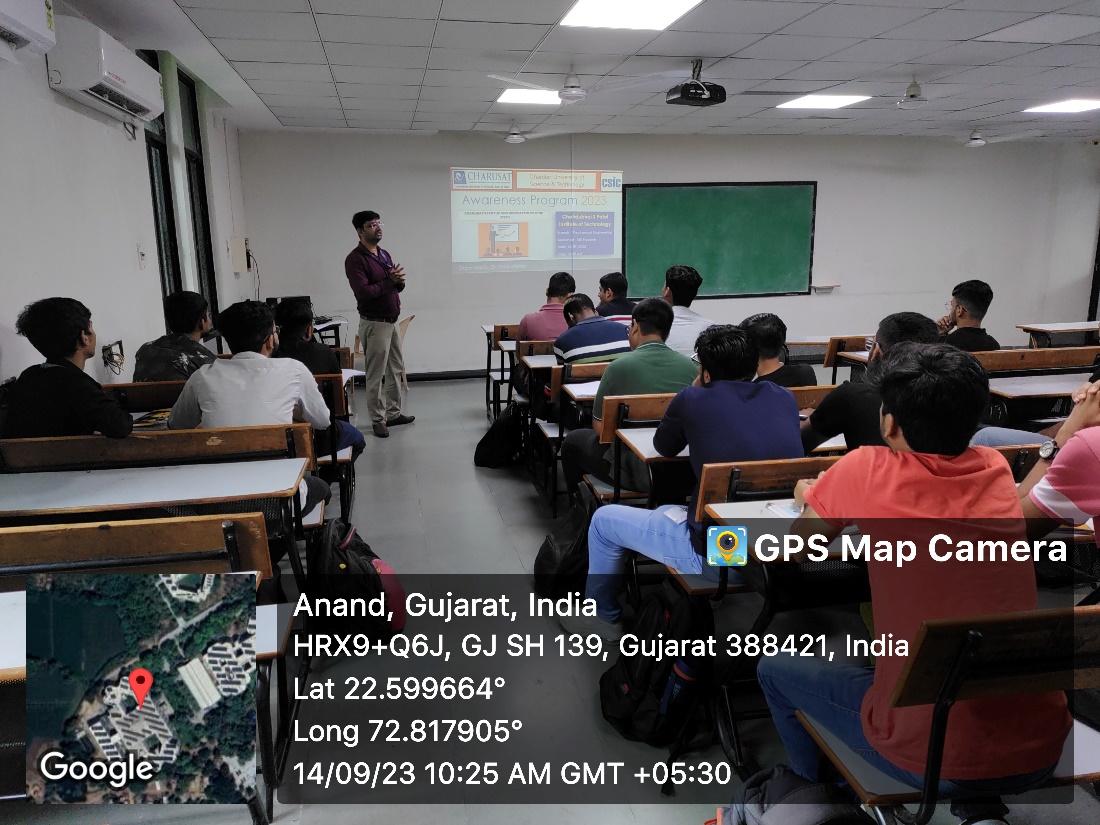 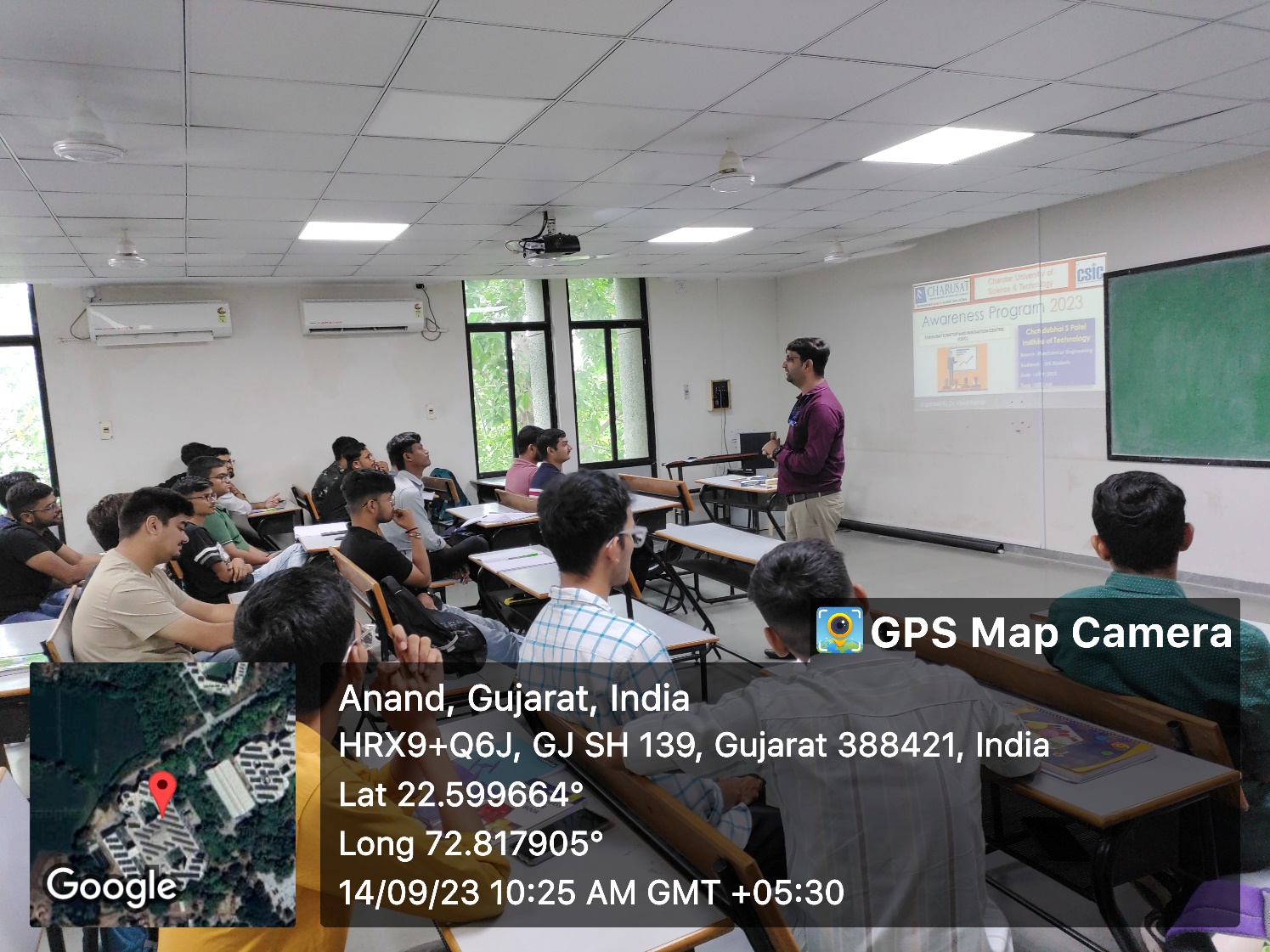 List of Present Attendee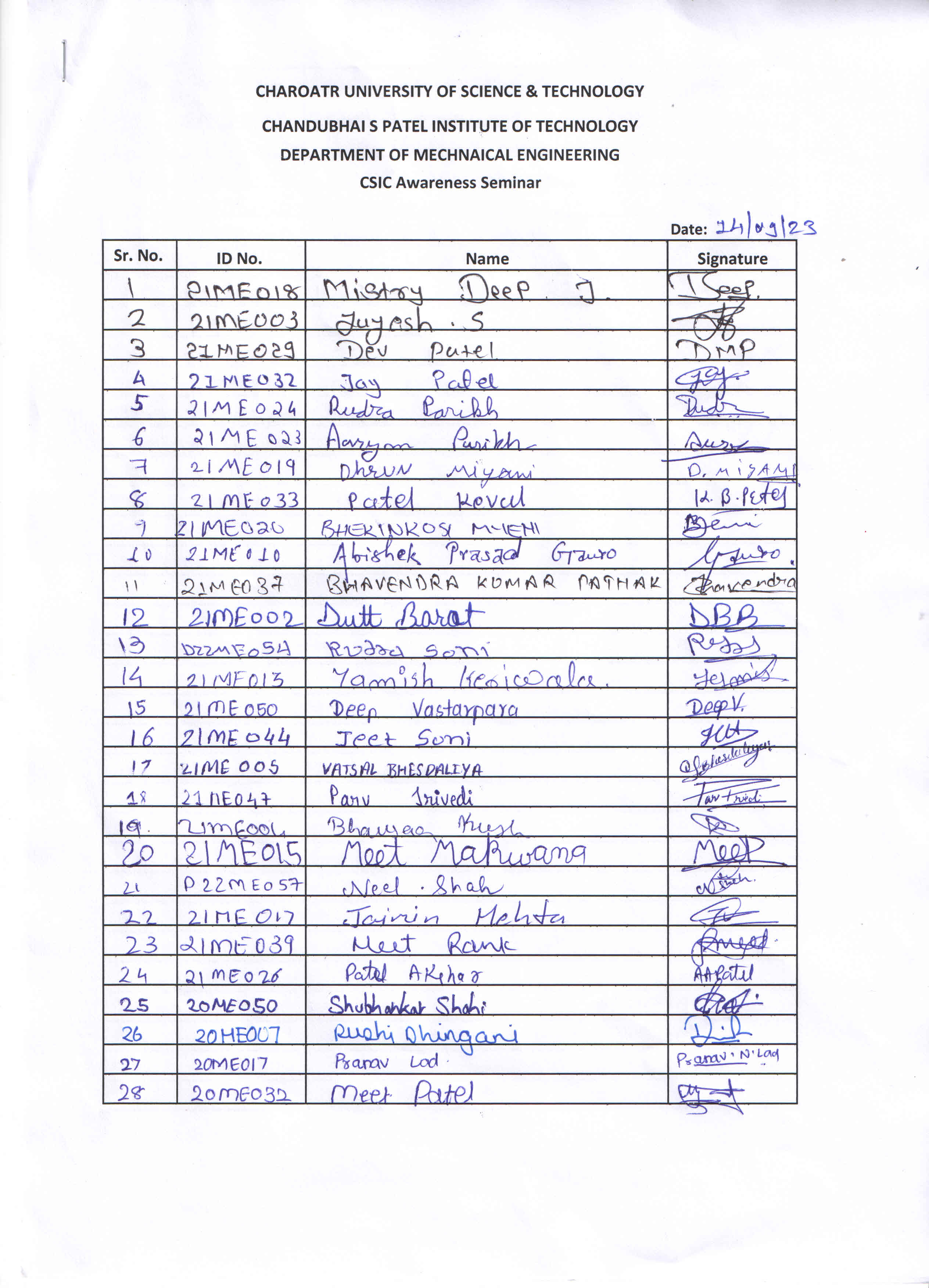 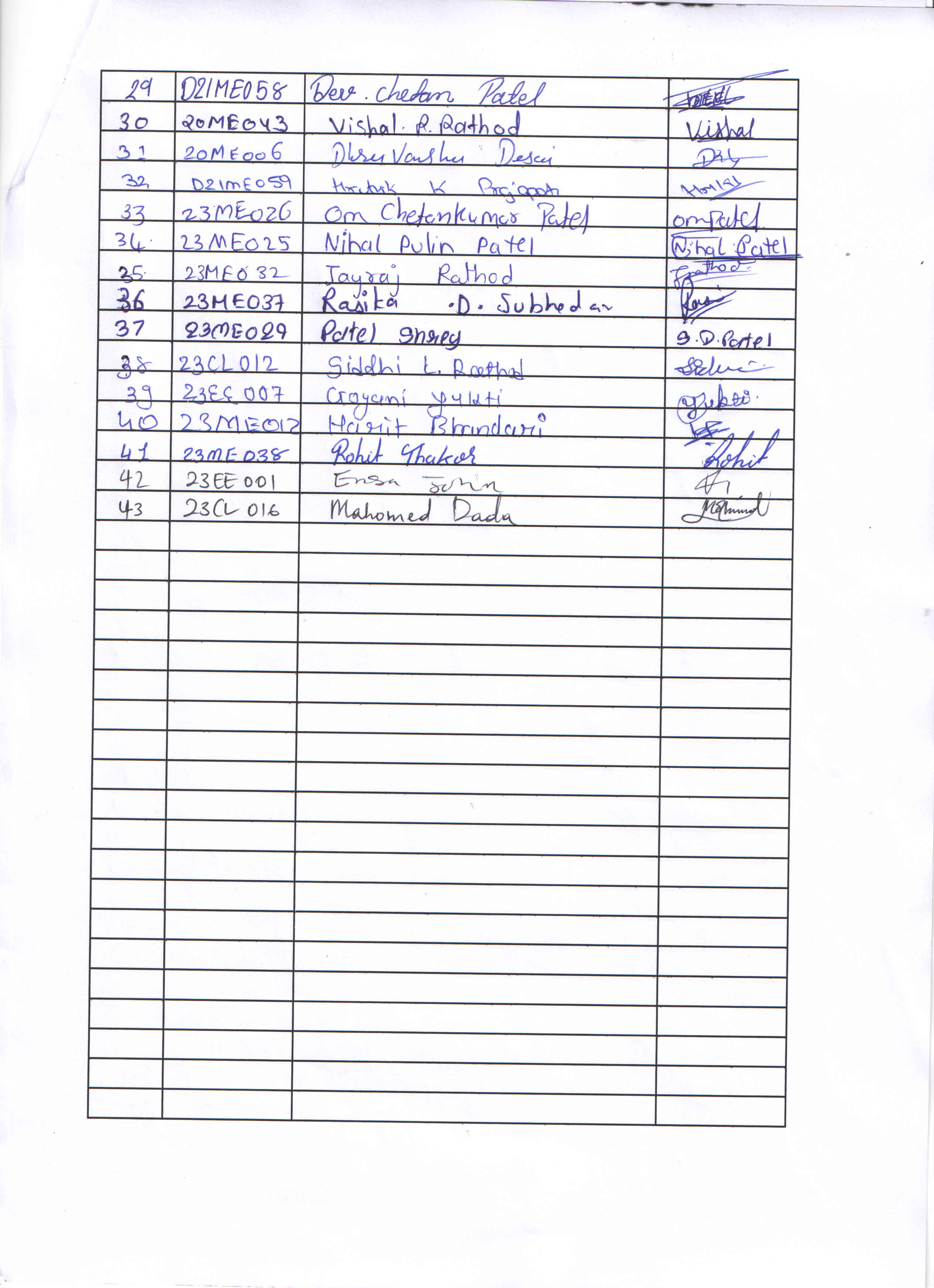 Event Type:SeminarTitle:CSIC Awareness Program 2023Topic:Awareness of the CSIC cell and its activities Resource Person(s): (with designation, affiliation, email, phone number)Dr. Vishal Mehta, Assistant Professor,Department of Mechanical Engineering, Chandubhai S Patel Institute of Technology,Charotar University of Science and Technology, Changa, Gujarat.Mo. 9328134443, Email: vishalmehta.me@charusat.ac.inDuration:01 HourFunding from any Outside Agency:NilTargeted Audience:Mechanical Engineering StudentsNo. of Participants:43Registration linkhttps://forms.gle/1Bf15AeHGF5GjLUX6Organizers:             (Team Members) Dr. Vishal Mehta